            [ А Р А Р                                                     П О С Т А Н О В Л Е Н И Е        15 ноябрь 2016 й.                           № 38/1                          15 ноября 2016 г.О назначении и проведении публичных слушаний по проекту решения об утверждении Правил землепользования и застройки на территории сельского поселения Старокалмашевский сельсовет муниципального района Чекмагушевский  район Республики Башкортостан            Руководствуясь ст. 28, 35 Федерального закона «Об общих принципах организации местного самоуправления в Российской Федерации» от 06 октября 2003 года № 131-ФЗ, ст. 11 Закона Республики Башкортостан «О местном самоуправлении в Республике Башкортостан, ст. 10 Устава сельского поселения Старокалмашевский сельсовет муниципального района Чекмагушевский район Республики Башкортостан и Положением о Публичных слушаниях Чекмагушевского района,  Администрация сельского поселения Старокалмашевский сельсовет муниципального района Чекмагушевский район Республики Башкортостан  ПОСТАНОВЛЯЕТ:         1. Назначить и провести публичные слушания по проекту решения об утверждении Правил землепользования и застройки на территории сельского поселения Старокалмашевский сельсовет муниципального района Чекмагушевский  район Республики Башкортостан  01 декабря 2016 года в 14-00 в здании администрации сельского поселения по адресу: с. Старокалмашево, ул. Мира, 1.  2. Создать комиссию по подготовке и проведению публичных слушаний в составе:                 Мусин Рустам Ринатович– председатель постоянной комиссии по развитию предпринимательства, земельным вопросам, благоустройству и экологии, депутат от избирательного округа № 2                                 Заместитель председателя комиссии:Мусин Альбирт Фидаевич – депутат от избирательного округа № 1.                  Члены комиссии:Муратов Марат Наильевич - депутат от избирательного округа № 3               3. Настоящее постановление обнародовать 16 ноября 2016 года на информационном стенде Администрации сельского поселения Старокалмашевский сельсовет муниципального района Чекмагушевский район Республики Башкортостан по адресу: с. Старокалмашево, ул. Мира, 1   4. Установить, что письменные предложения жителей сельского поселения Старокалмашевский сельсовет муниципального района Чекмагушевский район Республики Башкортостан по проекту решения об утверждении Правил землепользования и застройки на территории сельского поселения Старокалмашевский сельсовет муниципального района Чекмагушевский  район Республики Башкортостан направить в Совет сельского поселения Старокалмашевский сельсовет по адресу: с. Старокалмашево, ул. Мира, 1 со дня обнародования настоящего постановления до 17-00 часов  30 ноября  2016 года Глава сельского поселения                                     А.У.МакуловБАШ[ОРТОСТАН  РЕСПУБЛИКА]ЫСА[МА{ОШ  РАЙОНЫмуниципаль районЫНЫ@И*КЕ [АЛМАШ АУЫЛ СОВЕТЫАУЫЛ  БИЛ^м^]ЕХАКИМИ^ТЕ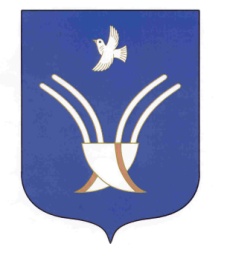 Администрация сельского поселениястарокалмашевский сельсоветмуниципального района Чекмагушевский район Республики Башкортостан